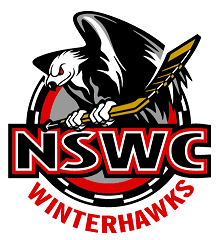 2018 TNT Tournament
Registration Information PackageJanuary 3 – 7th 2018The North Shore Winter Club Hockey Community is pleased to invite you to participate in the 2016 TNT Tournament being played January 3 – 7th. The tournament is named after the Tyke and Novice divisions many years ago. Please respond as soon as possible to secure your spot in the tournament as positions are filled on a first come, first paid basis. Please find a brief summary of the tournament format below:Games:Each team is guaranteed a minimum of 4 gamesEach game will be played in a 60 minute time slotThere will be five Divisions: Tyke Girls Novice Girls Hockey 2Hockey 3Hockey 4The rules of play will follow all PCAHA Hockey guidelines and regulationsAffiliate players will follow all PCAHA Hockey guidelines and regulationsTournament Fees:Tournament Fee is $900 for H2, H3, & H4. Tyke Girls and Novice Girls is $525Must Register by November 15th 2017 (Payment due upon registration)Cancellation Policy is as follows:November 15 – 25th: 50% RefundAfter November 25th: NO RefundsRegistrationInclude the following to register your team for the TNT Tournament Tournament Fee of $900 (H2, H3, & H4); $525 (Tyke and Novice Girls)Cheque made payable to North Shore Winter Club, Attention: Cam PaddockIf paying by credit card, please call Emily Allen (778-945-5928) with credit card informationRegistration FormTeam RosterTeam Photo The TNT Tournament fills up very fast so please register as soon as possible.  Once we have received your application and payment, a NSWC Hockey Faculty member will confirm your tournament entry. PAYMENTPayment Options:Cheque – Payable to North Shore Winter ClubMail Tournament Cheque to the following address:North Shore Winter Club,Attention: Cam Paddock1325 E Keith RdNorth Vancouver, BCV7J 1J3Credit CardIf you are paying by credit card you will need to provide the following information over the phone (we are not allowed to accept credit card information via email).You may call Emily Allen at 778-945-5928 to provide credit card information.TNT Tournament Registration Form By signing the NSWC TNT Tournament registration form, the visiting team’s association and coaches release the North Shore Winter Club Minor Hockey Association and all officials associated with the tournament from any liability for any injury or accident which may be incurred by any players or team officials while participating in the tournament, or while traveling to and from the tournament.Team Coach:	 ________________________			________________________			NAME							SIGNATURETeam Manager:	 ________________________			________________________			NAME							SIGNATURE Date:			________________________TNT Tournament Roster Form    Team Roster: Please check that all players’ names are spelled correctly as they will be included in the tournament program.Please ensure you have listed all participating players, alternatives and carded officials on the roster form (a maximum of 17 players including goalies).Team PhotoOptions of submitting team photos:Team Photo may be emailed separately to: emilya@nswc.caAttach Team Photo Here:Please contact me if you require further information about the TNT Tournament. We look forward to seeing you all in January!Emily AllenNSWC TNT Tournament Email: emilya@nswc.caCard Holder: Card Number: Expiry Date: CSV: HOME ASSOCIATION:TEAM DESIGNATION:TEAM NICKNAME:DIVISION:JERSEY COLOURS:COACH NAME:EMAIL:PHONE:MANAGER NAME:EMAIL:PHONE:ASSISTANT COACH:EMAIL:PHONE:ASSISTANT COACH:EMAIL:PHONE:SAFETY PERSON:EMAIL:PHONE:SAFETY PERSON:EMAIL:PHONE:HOME ASSOCIATION:TEAM DESIGNATION:TEAM NICKNAME:DIVISION:JERSEY COLOURS:COACH NAME:EMAIL:PHONE:MANAGER NAME:EMAIL:PHONE:ASSISTANT COACH:EMAIL:PHONE:ASSISTANT COACH:EMAIL:PHONE:SAFETY PERSON:EMAIL:PHONE:SAFETY PERSON:EMAIL:PHONE:JERSEY #PLAYER’S NAMEBIRTH DATE (dd/mm/year)1234567891011121314151617ATTACH TEAM PHOTO HERETeam photos must be submitted by November 25th 2017 to be included in the TNT Tournament Program